The Science of PartneringTMPARTNERING FOUNDATIONSCourse Description:The PARTNERNOMICS – Partnering Foundations course is the first course in the recommended three-course sequence. This course contains approximately 3.5 hours of video content and it is designed for business professionals who are interested in understanding the foundational components of developing strategic partnerships with complementary organizations. This course explores the essential terms, concepts, processes, and strategies that leaders leading companies use to generate profit growth through successful partnerships. The bulk of the content is focused on pre-contract signature activities and the successful practices that leaders should know and implement to develop lasting relationships. At the successful completion of this course, participants will have a newly found appreciation for the value that partnerships can bring to organizations as well as an understanding of the major contributing factors to long-term partnership success.This course is organized into individual lessons, approximately one hour each. The curriculum is 100% self-paced so learners can cover the material as fast as they want. This course is designed to be the prerequisite to the second PARTNERNOMICS course, which has two tracks, Indirect Sales Partnerships or Solutions Partnerships. As a member of the PARTNERNOMICS platform, you have access to the first week of each of these course tracks to explore which track is the best for your career goals. Be sure to download the free PARTNERNOMICS mobile app so you can take your courses and engagement platform with you, everywhere you go!Course Learning Objectives:Explore the tactical differences between “Indirect Sales Partnerships” and “Solutions Partnerships.”Describe and provide examples of Indirect Sales Partnership types. Describe and provide examples of Solutions Partnership types.Analyze the three core strategies for profit growth.Compare and contrast the pros and cons of the three strategies for profit growth.Describe the five components of the Partnership Success Pyramid.Describe the purpose and benefits of a Power Analysis.Describe the purpose and benefits of a Needs-Wants-Limits Analysis.Describe the purpose and benefits of a SWOT Analysis.Articulate the various components of the Business Growth Flowchart. Articulate how you can use the Business Growth Flowchart and the concepts from this course to create a growth plan for your company. Lesson #1Lesson #1 Learning Objectives:Describe market trends and statistics that support the use of partnerships. Explore the tactical differences between “Indirect Sales Partnerships” and “Solutions Partnerships.”Describe resources and tools that PARTNERNOMICS provides to partnering professionals.Participants will learn the continuum of various partnerships (transactional versus highly collaborative). Topics in Video #1 - PARTNERNOMICS IntroductionIntroduction to PARTNERNOMICS The “Core PARTNERNOMICS” program Biz Case for PartneringDownload the PARTNERNOMICS mobile appQuestions to Consider:Are your executives convinced that partnering can offer significant value to your company?How does your company’s partnership success rates compare to global averages?In which areas of your business could partners add significant value (sales, marketing, product development, implementation, etc.)?Notes:Topics in Video #2 - Indirect Sales vs. Solutions PartnershipsTwo Categories of Partnerships: Indirect Sales (Selling) & Solutions (Building)Indirect Sales Partnerships consist of vendor/partner relationshipsIndirect Sales Partnerships methodology uses a 6-phase methodologySolutions Partnerships are centered on a co-innovation initiativeSolutions Partnerships methodology uses a 6-phase methodologyQuestions to Consider:Does your company use Indirect Sales Partnerships today? If yes, compare your current partnering process to the PARTNERNOMICS methodology. Does your company use Solutions Partnerships today? If yes, If yes, compare your current partnering process to the PARTNERNOMICS methodology. Does your company have a formal Organizational Partnering Plan (OPP)?Does your company have formal Strategic Partnering Plans (SPP)?Notes:Topics in Video #3 - The Partnering Toolbox10 resources to help advance your careerConnect with seasoned partnering professionalsGain access to tools, people, and processes that can help accelerate your successComplete courses, earn certifications, leverage expert coaches and implementers Questions to Consider:What professional organizations do you currently utilize?What resources do you use (podcasts, webinars, conferences)?Which of the 10 PARTNERNOMICS resources shared could help you most?In what ways could you better utilize the PARTNERNOMICS collaboration groups?Notes:Topics in Video #4 - Laying the Foundation - Part 1Defining “general partnerships” vs “strategic partnerships”Transactional vs Collaborative relationshipsIndependence vs InterdependenceThe partnering mindsetQuestions to Consider:What percentage of your current partners are truly “strategic?”In what ways do you recruit, manage, and lead strategic partners differently?Does your company’s culture lean towards “independence” or “interdependence?”Do you leverage partners to create solution “differentiation” within your market?Notes:Topics in Video #5 - Laying the Foundation - Part 2Birth of the iPhoneQuadrants of a Solutions LifecycleWhy Form PartnershipsQuestions to Consider:Which company is your most strategic Indirect Sales Partner and why?Which company is your most strategic Solutions Partner and why?Which quadrant best describes your company’s largest (core) solution and why?How would you recommend that your company’s largest solution be innovated?Notes:*BONUS ContentThought Leader Interview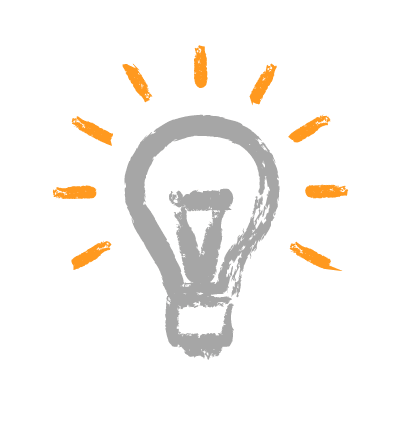 Bernie Brenner - Cofounder of TrueCarQuestions to Consider:What was your key takeaway from the Bernie Brenner video?How did TrueCar use technology to revolutionize the car buying experience?Does your executive team have a clear understanding of how your partnering function is different from your direct sales function?What is a “Sumo Advantage” and have you ever created one?Toward the end of the interview, Bernie said the single most important way to improve partnership success is to use and properly manage the Term Sheet. Do you agree with his answer? How would you answer this question?Notes:Lesson #2Lesson #2 Learning Objectives:Describe the 6 “Facilitator” partnership types discussed in this lessonDescribe the 7 “Channel” partnership types discussed in this lessonDescribe the 4 “Solutions” partnership types discussed in this lessonArticulate the 5 components of the Partnership Success PyramidDescribe how B2B partnering is changing the 21st Century economyArticulate the top reasons how to leverage partnerships for growthTopics in Video #1 - Indirect Sales Partnership Types - Facilitator“Facilitator” versus “Channel” Partnerships6 Types of “Facilitator” PartnershipsQuestions to Consider:Which type of Facilitator Partnership does your company use the most (influencer, referral, affiliate/affinity, co-sell, service/agency, marketplace)?Which Facilitator Partnership type offers the most upside for your company to add to your mix of partnering programs?Notes:Topics in Video #2 - Indirect Sales Partnership Types - Channel7 Types of Channel PartnershipsQuestions to Consider:Which type of Channel Partnership does your company use the most (ISV, VAR, MSP, SI, OEM, or Disti)?Which Channel Partnership type offers the most upside for your company to add to your mix of partnering programs?Notes:Topics in Video #3 - Types of Solutions PartnershipsIndirect Sales Partnerships vs Solutions Partnerships Methodology (Phases)4 Types of Solutions PartnershipsQuestions to Consider:Which type of Solutions Partnership does your company use most often (research & development, platforms & ecosystems, technical integrations, systems integrators)?Which Solutions Partnership type offers the most upside for your company to add to your mix of partnering programs?Notes:Topics in Video #4 - Partnership Success PyramidThe 5 Imperatives for Partnership SuccessQuestions to Consider:Which imperative is your company best at evaluating in prospective partnerships (trust, alignment, transparency, esprit de corps, or results)?Which of the imperatives of partnership success does your organization need to work on the most?How can you incorporate the Partnership Success Pyramid to guide your conversations with prospective partners?Do you believe in the philosophy of transparent communications, why or why not?Do you believe that your partners (new and old) have high levels of esprit de corps (ultimate levels of commitment) to your organizational partnership?Notes:Topics in Video #5 - 21st Century EconomyTechnology is Changing our EconomyMoore’s LawMarket StatisticsQuestions to Consider:How are new technologies creating opportunities for your company and industry?Do your executives view market changes as a threat or an opportunity?Notes:Topics in Video #6 - Leading Change with PartnershipsCulture of InnovationJobs-to-be-Done TheoryBe Solutions-Focused, not Product-FocusedQuestions to Consider:Do you classify your company as “innovative”? Why or why not?What is your customer's "job to be done?" What part(s) of that job is your organization delivering? What does the ultimate “easy button” look like for your ideal customer? Which of the required capabilities does your company not provide today?Notes:Lesson #3Lesson #3 Learning Objectives:Describe how to conduct a Power AnalysisDescribe how to conduct a Needs-Wants-Limits AnalysisDescribe how to conduct a SWOT AnalysisArticulate how to leverage the Business Growth FlowchartDescribe incremental versus exponential growth strategiesArticulate the basic premise of the Theory of ConstraintsDescribe how to leverage the 6-Cs framework Describe the pros and cons of the three approaches to organizational growth: organic, acquisition, and partneringTopics in Video #1 - Power AnalysisPower - A Required IngredientOpportunities or ThreatsCast a Compelling VisionQuestions to Consider:Do you conduct a Power Analysis before engaging partner candidates? What are your company's greatest points of "power?"How might a Power Analysis better prepare you for an evaluation/negotiation?Notes:Topics in Video #2 - Needs-Wants-Limits AnalysisIdentify Your Organization’s NeedsIdentify Your Organization’s WantsIdentify Your Organization’s LimitsQuestions to Consider:Do you conduct a Needs-Wants-Limits Analysis before engaging a partner candidate? What are your company's typical “needs”?What are your company's typical “limits”?How might a Needs-Wants-Limits Analysis better prepare you for early-stage candidate discovery calls?Notes:Topics in Video #3 - SWOT AnalysisIdentify Your Organization’s StrengthsIdentify Your Organization’s WeaknessesIdentify Your Organization’s OpportunitiesIdentify Your Organization’s ThreatsQuestions to Consider:Do you conduct a SWOT Analysis to evaluate partnership opportunities? What are your company's typical “strengths”?What are your company's typical “weaknesses”?How might a SWOT Analysis provide value to your partnering initiatives?Notes:Topics in Video #4 - Business Growth Flowchart - Part 1The Business Growth FlowchartIncremental versus Exponential GrowthSWOT AnalysisConstraints FrameworkQuestions to Consider:Does your organization have a holistic “strategic plan” that covers the next 12-24 months? If yes, is it clear in your mind?Is your organization committed to “exponential” growth right now? What executive actions corroborate your answer?Do you consider your organization to be “innovative?” Why or why not?Have you engaged your executive team to create a SWOT Analysis for your overall partnerships function? If yes, how could the collaboration have been improved?What is your organization’s greatest “constraint” where a partnership could help?Notes:Topics in Video #5 - Business Growth Flowchart - Part 2The Business Growth FlowchartThe 6-Cs FrameworkGrowth EngineQuestions to Consider:Have you used a framework like the “6-Cs” to help identify growth opportunities?Which of the 6-Cs will likely bring great insights to your organization by conducting a deeper evaluation (competitors, customers, complements, capabilities, concepts, capacities)?What “Growth Engine” idea would you like to present to your executive team?Notes:Topics in Video #6 - Wild Child SimulationThe Business Growth FlowchartGrowth Engine IdeasTapped Out Mobile App (Solution)Questions to Consider:Articulate your assessment of Wild Child’s “growth engine” idea to incorporate a food delivery service into their Tapped Out mobile app.Articulate your assessment of Wild Child’s “growth engine” idea to launch a referral partnership with brewery supply vendors to help sell the Tapped Out mobile app to brewery owners.Notes:Topics in Video #7 - Business Growth Flowchart - Part 3Pros/Cons of an Organic Growth Strategy Pros/Cons of an Acquisition Growth StrategyPros/Cons of a Partnering Growth StrategyQuestions to Consider:When considering an avenue for growth does your organization consider “cross-pollination” as a potential benefit of working with other organizations?Regarding the pros/cons of partnering, for which of the characteristics do you feel your company lacks consideration?Notes:Topics in Video #8 - Business Growth Flowchart - Part 4The Business Growth Flowchart, an A to Z WalkthroughGrowth Engine Ideas - Using Wild Child BrewingQuestions to Consider:Are your organization’s solutions commoditized (significant downward pressure on price)?What opportunities exist for your organization to innovate?Describe your primary customers' core “jobs-to-be-done.” How can your organization take an “ecosystem approach” to deliver a holistic solution?Notes: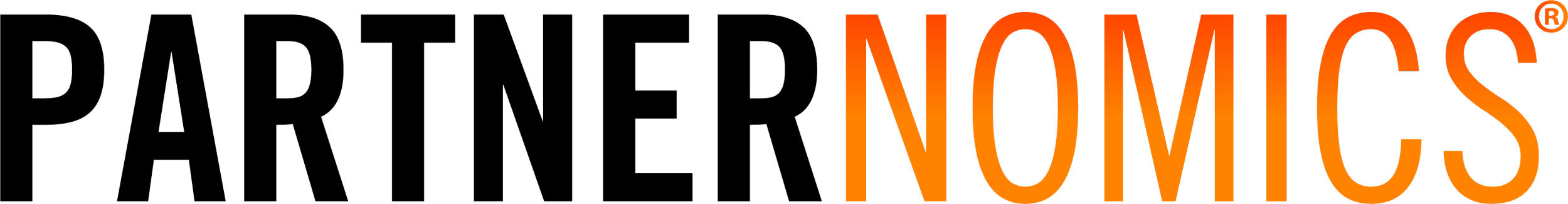 PARTNERING FOUNDATIONS COURSE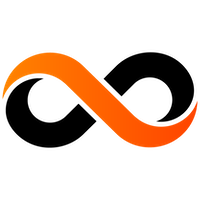 